Beitritts- und AnmeldeformularHiermit melde ich mich mit sofortiger Wirkung in folgender Mitgliedskategorie beim Union Mountainbike Club Koppl an (zutreffendes bitte ankreuzen): Einzelperson (EP): € 30,00  2x EP: € 60,00	 Einzelperson und PartnerIn: € 60,00 Ein Elternteil und ein Kind (bis zum 16. Lebensjahr 1 Elternteil verpflichtend): € 40,00  Familienbeitrag (2 Erwachsene, und eigene Kinder bis zum 16. Lebensjahr): € 60,00Kontaktperson (bei Kindern als Einzelperson ein Erziehungsberechtigter)Vorname:		Nachname:		Geb.:		Straße HNr:		Postleitzahl:		Ort:	 	Mobil:		Email:		Staat:	 	PartnerIn (als zweite Einzelperson oder im Rahmen des Familienbeitrags)Vorname:		Nachname:		Geb.:		Mobil:		Email:		Kind 1Vorname:		Nachname:		Geb.:		Kind 2Vorname:		Nachname:		Geb.:		Kind 3Vorname:		Nachname:		Geb.:		Erklärung: Mit meiner Unterschrift bestätige ich die Richtigkeit der ausgefüllten Inhalte und dass ich die angehängten Allgemeinen Vereinsbedingungen gelesen und verstanden habe.Ort: 	Datum: 	Unterschrift:	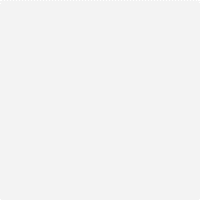 SEPA LastschriftmandatIch ermächtige den Union Mountainbike Club Koppl (ZVR 732374206), den Mitgliedsbeitrag der oben angekreuzten Mitgliedskategorie von meinem Konto mittels Lastschrift einzuziehen. Zugleich weise ich mein Kreditinstitut an, die vom Union Mountainbike Club Koppl auf mein Konto gezogenen Lastschriften einzulösen. Hinweis: Ich kann innerhalb von acht Wochen, beginnend mit dem Belastungsdatum, die Erstattung des belasteten Betrages verlangen. Es gelten dabei die mit meinem Kreditinstitut vereinbarten Bedingungen.Kontoinhaber:		 Ort: 		Kreditinstitut:		Datum:		IBAN: 				Unterschrift: 	